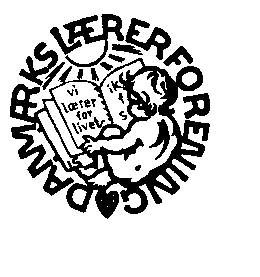 Haderslev Lærerkreds - Kreds 93Laurids Skaus Gade 12, 2. sal, 6100 HaderslevTelf.: 74 53 10 50  - www.kreds93.dk   -   E-mail : 093@dlf.org Der indkaldes til Tillidsrepræsentantmøde onsdag d. 23.okt. kl. 13-14.30 i den store mødesal på Laurids Skausgade 12, 1. salEfter mødet afholder vi juleafslutning med lækker julebuffet i ”Cafeen” (ovenover mødelokalet)REFERATDagsorden:Mødets startNavneopråb. Godkendelse af referat fra 23.10.13 Godkendt.Indlæg til pkt.3MeddelelserFormanden, referater fra diverse udvalg og andre.Formanden: HovedMED har bedt om at få tilsendt resultatet af trivselsundersøgelsen fra de enkelte skole. Det er væsentligt at få den taget op i MED. Sæt fokus på de gule/orange/røde-områder.Kredsens arbejdsmiljøundersøgelse er også interessant.Problemerne med nyhedsbrevet er forhåbentlig løst nu.Nye målinger af PCB på skolen ved stadion. .Lyttemøde den 3. februar med deltagelse af TR/AMR og 4 ”meningsdannere”.	”Jobgaranti” skal drøftes i HovedMED.Arbejdstiden og nyt fra skolerneNy skoleleder i GramForsøgsordning på Lagoniskolen med fast tilstedeværelse drøftes.Praktikaftalen. Bent og Lars S. (næstformand i lærerkredsen Esbjerg) har sendt et forslag til aflønning af praktiklærere til forvaltningen. SkolereformenAktuel status Onsdag den 18. december er der formandsmøde i KøbenhavnVi har været til møde med de øvrige sydjydske kredse.Forslaget med høringssvar drøftet. Udarbejdelse af retningslinjer i MEDDrøftet. Udarbejdelsen af retningslinier er mange steder en ny måde at arbejde på. Det er vigtigt, for det er vores eneste måde at opnå sikkerhed mod ubegrænset arbejde. KL skrivelse medsendes referat. Der efterspørges retningslinier for teamets opgaver.Evt.        Venlig hilsen        Birgitte og Marianne